25 ЧЕРВНЯ – ЦЕЙ ДЕНЬ В ІСТОРІЇСвята і пам'ятні дніМіжнародні ООН: День моряка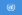 Національні Україна: День молодіжних та дитячих громадських організацій. (Відзначається щорічно згідно з Указом Президента № 600/2011 від 24 травня 2011 р.)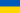  Словенія: Національне свято Республіки Словенія. День Державності (1991)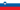  Мозамбік: Національне свято Республіки Мозамбік. День Незалежності (1975)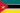  Хорватія: Національне свято Республіки Хорватія. День державності (1991)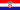  Україна День митної служби України (1992–2013)Події1439 — Базельський собор оголосив римського папу Євгенія IV єретиком і позбавив його влади.1530 — Зі схвалення Мартина Лютера його найближчий сподвижник Філіп Меланхтон в Аугсбурзькому рейхстагу виклав основи лютеранства в 28 статтях на німецькій і латинській мовах. Назване «Аугсбурзьке сповідання», воно встановлювало обрядову сторону лютеранства, принцип підпорядкування церкви державі і відображало прагнення вождів лютеранства до компромісу з католицизмом. Імператор Карл V відхилив його, зажадавши повернення реформаторів в лоно католицької церкви, що привело до довгих років боротьби між католицькими і протестантськими князями Священної Римської імперії.1580 — Опублікована «Книга згоди», в якій були викладені основи лютеранства.1762 — Російський імператор Петро III зрівняв в правах православну і лютеранську церкви.1783 — Французький хімік Антуан Лоран Лавуазьє повідомив на засіданні Паризької академії наук, що вода — це сполука водню і кисню.1857 — Вийшла друком збірка віршів французького поета Шарля Бодлера «Квіти зла».1863 — сьоґун Токуґава Іемоті наказав вигнати з Японії всіх іноземців.1872 — В Німецькій імперії заборонена діяльність Ордена єзуїтів.1878 — Почався Берлінський конгрес, що підтвердив незалежність Князівства Чорногорія, Князівства Сербія і Румунії.1923 — Партіарх Московський і Всієї Русі Тихон звільнений з ув'язнення в обмін на визнання легітимності ним радянської влади, засудження контрреволюційних дій і заклик до співпраці з властями.1946 — СРСР вступив у Міжнародну футбольну федерацію.1950 — армія Північної Кореї напала на Південну Корею. Почалася Корейська Війна.1953 — арешт Лаврентія Берії на засіданні Політбюро ЦК КПРС.1957 — створили іграшку «літаюча тарілка».1970 — на могилі Сталіна біля Кремлівського муру встановили пам'ятник з бюстом покійного — через 9 років після видалення його тіла з мавзолею Леніна.1974 — запуск радянської орбітальної космічної станції «Салют-3».1991 — Словенія і Хорватія проголосили незалежність від Соціалістичної Федеративної Республіки Югославія.1991 — Прийнятий Закон України «Про митну справу в Україні».Народились1646 — Елена Лукреція Корнаро Піскопія (Elena Lucrezia Cornaro Piscopia), італійська філософиня і математик, перша жінка у світі, яка здобула докторський ступінь.1886 — Іван Крип'якевич, історик, академік АН УРСР, професор Львівського університету, директор Інституту суспільних наук АН України.1852 — Антоніо Гауді, каталонський архітектор.1924 — Павло Харламов, український учений у галузі механіки. Член-кореспондент АН УРСР.1903 — Джордж Оруелл, англійський письменник.1907 — Арсеній Тарковський, російський поет і перекладач, уродженець Єлисаветграда (тепер Кропивницький), батько кінорежисера Андрія Тарковського.1907 — Зінаїда Хрукалова, українська драматична акторка. Народна артистка УРСР.1922 — Петро Угляренко, український письменник.1924 — Сідні Люмет, американський режисер.1931 — Віталій Русанівський, український науковець, мовознавець, доктор філологічних наук, академік НАН України.1937 — Кейдзо Обуті, японський політик.1954 — Король Ярослава, українська художниця.1961 — Тимур Бекмамбетов, російський режисер, сценарист, продюсер і кліпмейкер.1974 — Глен Метрополіт, канадський хокеїст.1981 — Симон Амман, швейцарський стрибун на лижах з трампліна.1991 — Кирило Готовець, білоруський хокеїст.Померли1274 — Насир ад-Дін Абу Джафар Мухаммад ібн Мухаммад ат-Тусі, азербайджанський учений-енциклопедист.1767 — Георг Філіп Телеман, німецький композитор епохи бароко, органіст, капельмейстер.1822 — Аодо Дендзен, японський художник західного стилю, майстер мідної гравюри.1899 — Тарновський Василь Васильович (молодший), громадський і культурний діяч, аматор української старовини, меценат. Син Василя Тарновського (старшого).2001 — Курдидик Анатоль Петрович, український журналіст і письменник, відомий у міжвоєнному Львові та в Західній діаспорі.2009 — Майкл Джексон, популярний американський співак.